zajęcia rewalidacyjne 25.05.-31.05.2020
klasa II-III Br 1 godzina lekcyjnaWykonaj zadanie 5.1Uzasadnij odpowiedź kilkoma zdaniami i zapisz w zeszycie do języka polskiego.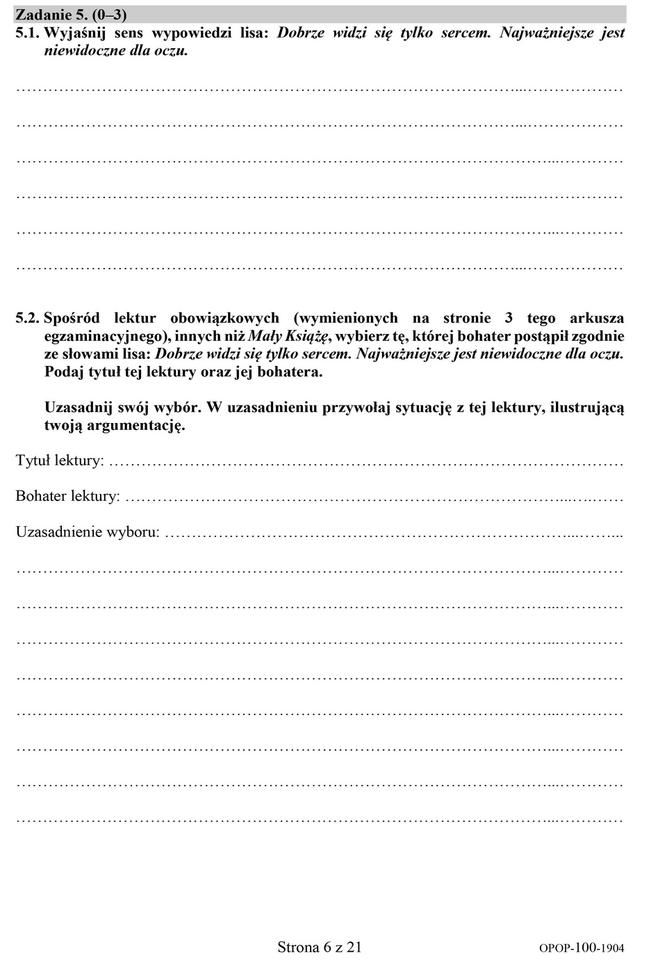 